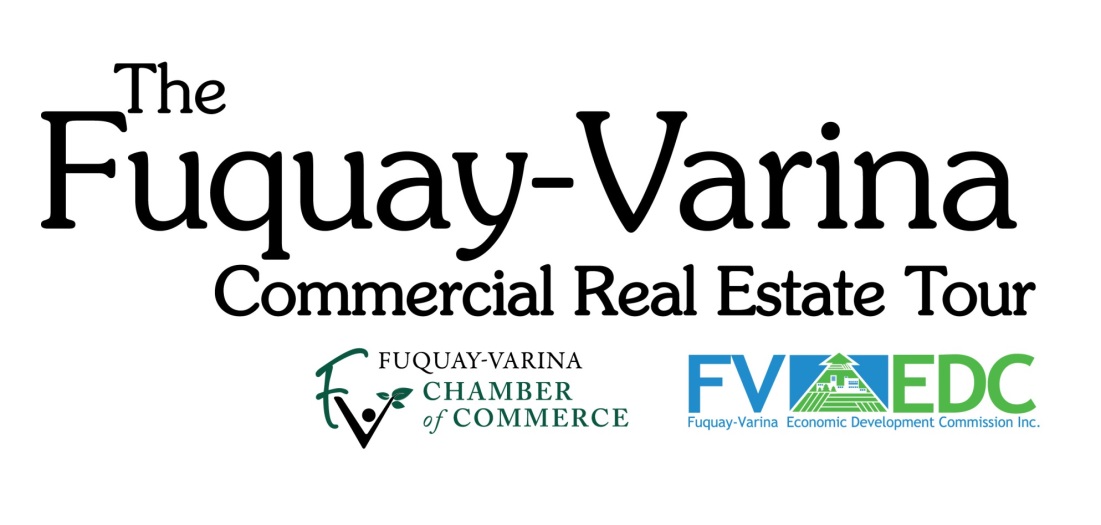 Property:Property:Property:Address:Address:Address:PIN #:PIN #:PIN #:Owner, Broker, or Contact Person:Owner, Broker, or Contact Person:Owner, Broker, or Contact Person:Available Square Footage:Zoning:Zoning:Lease or Sale:Utilities:Utilities:Price:WaterSewerNotesGasNotesElectricNotesCableNotesFiber opticNotes